Муниципальное образование Советский район Ханты-Мансийского автономного округа – ЮгрыАДМИНИСТРАЦИЯ СОВЕТСКОГО РАЙОНАП О С Т А Н О В Л Е Н И Е(Проект)от «      » _________ 2023 г.								               № ____г. СоветскийОб утверждении документациипо планировке территорииВ соответствии с Градостроительным кодексом Российской Федерации, Федеральным законом от 06.10.2003 № 131-ФЗ «Об общих принципах организации местного самоуправления в Российской Федерации», Уставом Советского района,  постановлением администрации Советского района от 04.03.2022 № 571/НПА «Об утверждении административного регламента предоставления муниципальной услуги «Подготовка и утверждение документации по планировке территории», на основании обращения общества с ограниченной ответственностью «ЛУКОЙЛ-Западная Сибирь» территориально-производственное предприятие «Урайнефтегаз» от 03.03.2023 № 06/100-624, учитывая протокол общественных обсуждений от ___.___.2023 № ____ и заключение о результатах общественных обсуждений от ___.___.2023 № ___:Утвердить документацию по планировке территории (проект планировки территории и проект межевания территории) для размещения площадного объекта «Кусты № 7, № 25, № 45 Пайтыхского месторождения»,  расположенного на территории Ханты-Мансийского автономного округа – Югры, в границах Советского района, Советского лесничества Мулымского участкового лесничества, Самзасского участкового лесничества, Тугринского урочища (Приложение).Опубликовать настоящее постановление в порядке, установленном Уставом Советского района, и разместить на официальном сайте Советского района.Настоящее постановление вступает в силу после его официального опубликования.Контроль исполнения настоящего постановления возложить на заместителя главы Советского района по строительству, начальника управления архитектуры и градостроительства администрации Советского района Яковлева Н.С.Глава Советского района                                                                                             Е.И. БуренковОСНОВНАЯ ЧАСТЬ ПРОЕКТА ПЛАНИРОВКИ ТЕРРИТОРИИЧертеж планировки территории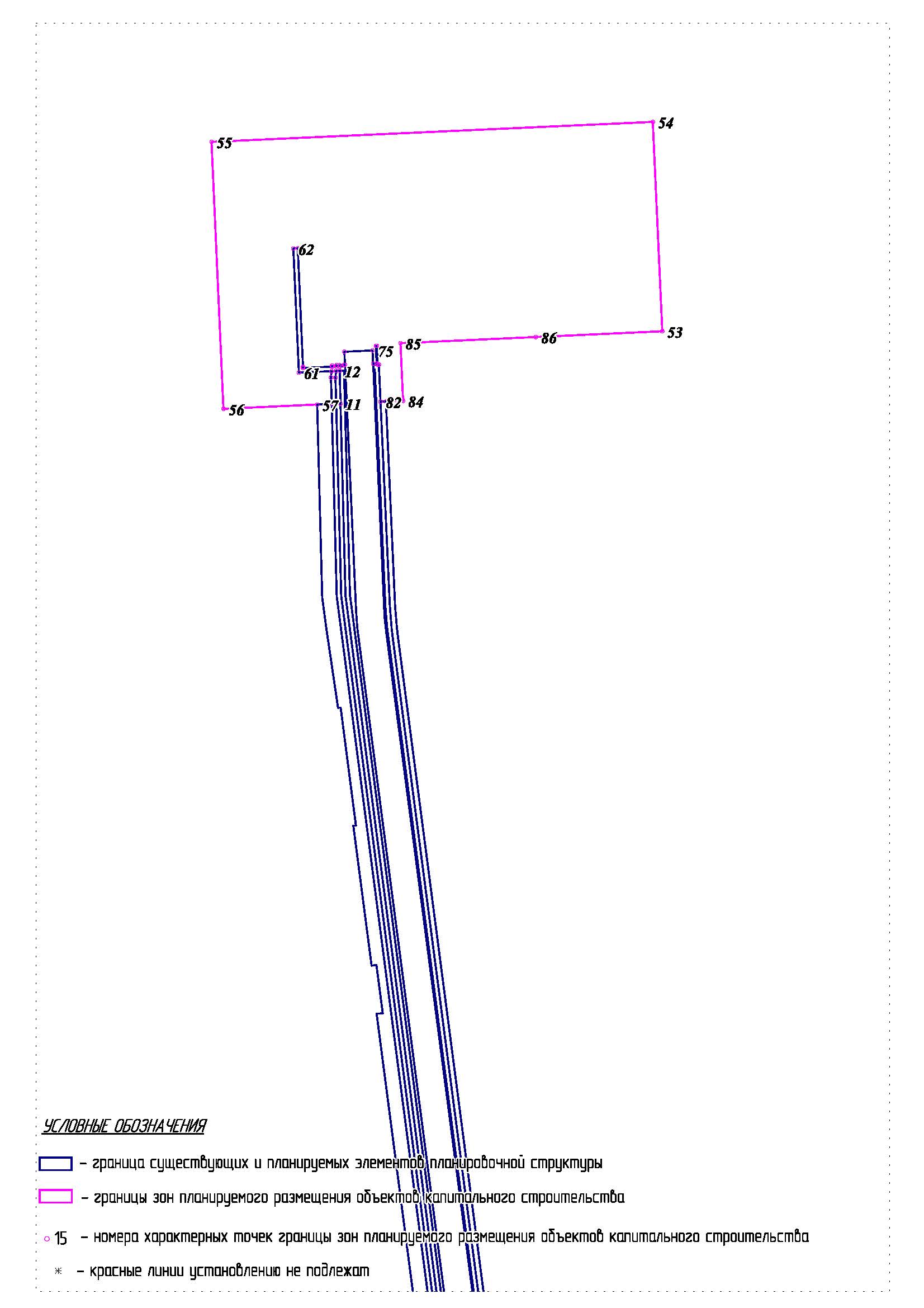 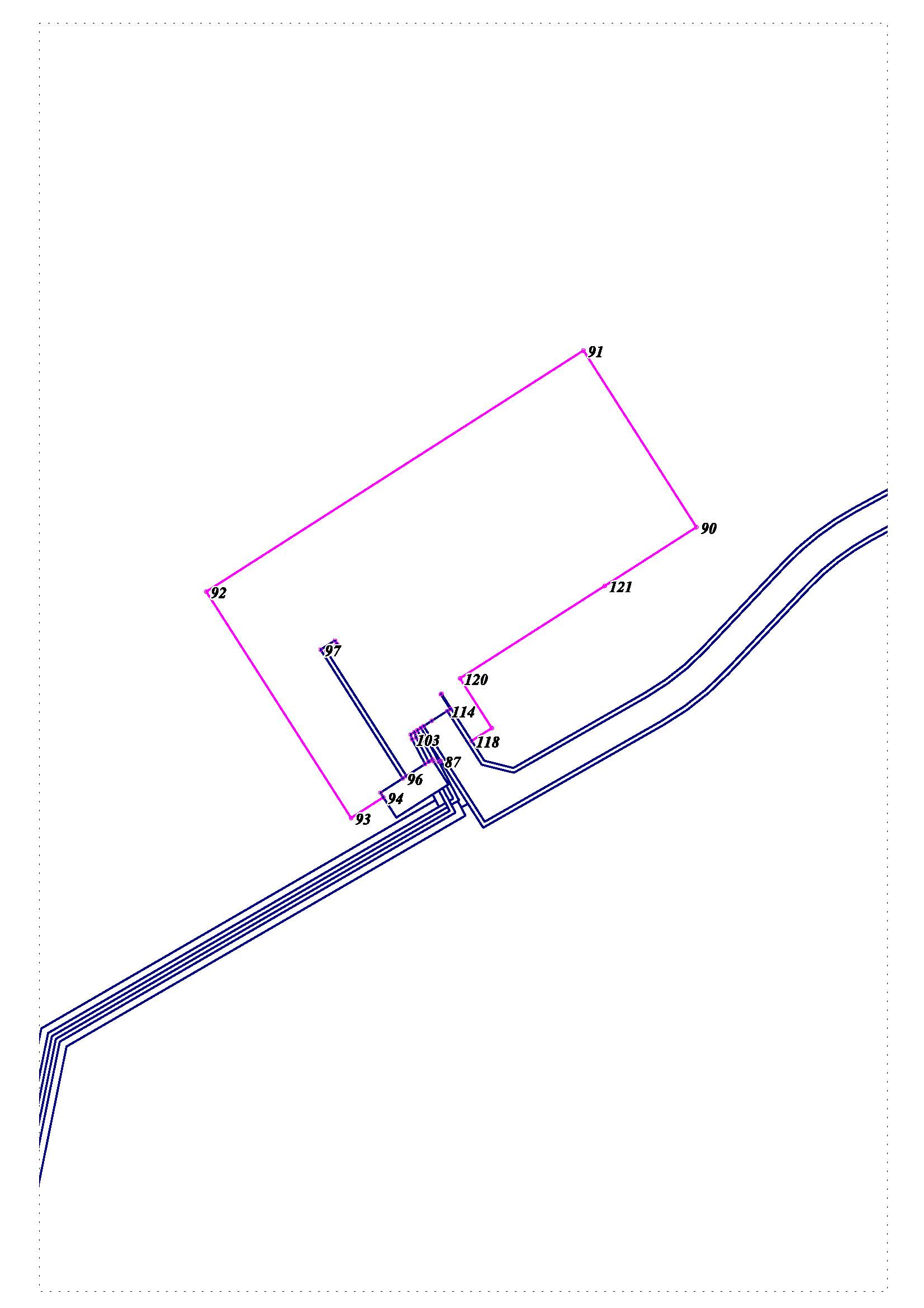 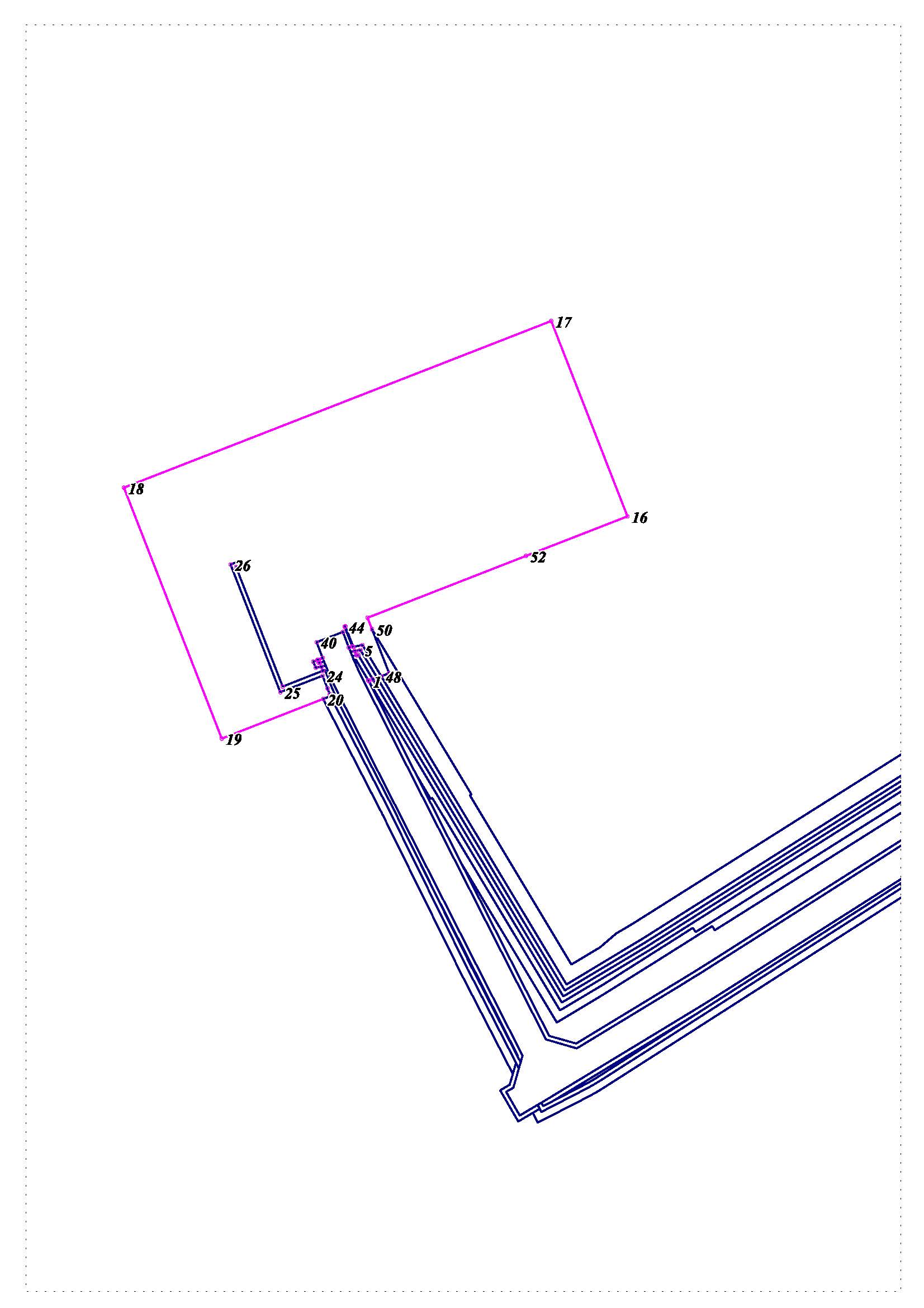 Перечень координат характерных точек границы зон планируемого размещения объектов капитального строительстваПоложение о характеристиках планируемого развития территорииПроект планировки территории (далее - Проект)  для объекта «Кусты №7, №25, №45 Пайтыхского месторождения» разработан на основании задания на проектирование ООО «ЛУКОЙЛ – Западная Сибирь». Проектируемый объект расположен на землях лесного фонда, находящихся в ведении территориального отдела – Советского лесничества (Мулымского участкового лесничества, Самзасского участкового лесничества, Тугринского урочища).Проектом предусмотрена аренда земельного (лесного) участка.Проектные решения схемы планировочной организации земельного участка выполнены на основании задания на проектирование ООО «ЛУКОЙЛ – Западная Сибирь» ТПП «Покачевнефтегаз», в соответствии с требованиями СП 4.13130.2013, СП 18.13330.2019, СП 231.1311500.2015, Федеральные нормы и правила в области промышленной безопасности от 15.12.2020 № 534 "Правила безопасности в нефтяной и газовой промышленности", ГОСТ Р 58367-2019 и др.Местоположение проектируемых кустов скважин №№ 7, 25, 45 определено схемой обустройства Пайтыхского месторождения с учетом существующих и ранее запроектированных коридоров трасс трубопроводов, ВЛ, автомобильных дорог.Размещение проектируемых объектов выполнено, исходя из требований обеспечения экологической безопасности и эксплуатационной надежности. Проектными решениями предусмотрено размещение указанных объектов вне водоохранных зон рек и озер, за пределами ценных в экологическом и хозяйственном отношении территорий.При разработке генерального плана рассматриваемого объекта учитывались инженерно-геологические и климатические условия района проектирования, требования функционального зонирования, противопожарные и санитарно-гигиенические требования.Площадки кустов скважин №№ 7, 25, 45 представляют собой ограниченные участки территории месторождения, на которых располагаются устья скважин, технологическое оборудование, эксплуатационные сооружения, инженерные коммуникации и другие объекты, обеспечивающими производство работ.Компоновочные решения генеральных планов площадок кустов скважин соответствуют технологическим схемам, принятым на данных объектах.В основу планировочной организации положены следующие принципы: - группирование объектов по функциональному назначению и размещению их в самостоятельных зонах;-  возможность расширения;- обеспечение безопасности обслуживания объекта на основе применения эффективных средств предупреждения взрывов и тушения пожаров.Проектные решения по строительству скважин, а также по расположению бурового оборудования и привышечных сооружений в данной документации не предусматриваются.Положения об очередности планируемого развития территорииПроектной документацией «Кусты №7, №25, №45 Пайтыхского месторождения»,  предусмотрено строительство и ввод отдельных инженерных объектов отдельными этапами. Этапы строительства представлены в таблице 1. Таблица 1 – Этапы строительства по объектуОбъекты, выделенные в состав каждого из этапов, могут быть введены в эксплуатацию и эксплуатироваться автономно – независимо от строительства и ввода в эксплуатацию объектов, выделенных в состав иных этапов. Этапы обустройства кустовых площадок осуществляется по окончанию комплекса работ по бурению и освоению скважин.Настоящей проектной документацией согласно Заданию на проектирование предусмотрено только обустройство скважин. Строительство скважин рассмотрено другим проектом.В составе этапов обустройства скважин строительство самих скважин не предусмотрено, но реализация этапов обустройства осуществляется только после полного комплекса работ по строительству скважин (бурение и освоение), что позволяет вводить скважины в эксплуатацию, не включая их в этапы строительства в рамках настоящего проекта.Основная часть проекта межевания территории1. Текстовая часть проекта межевания территории1.1. Перечень и сведения о площади образуемых земельных участков, в том числе возможные способы их образования Проектируемый Объект расположен на землях лесного фонда. Способ образования земельных участков – образование земельного участка путем раздела с сохранением исходного.Перечень и сведения о площади образуемых земельных участков, которые будут отнесены к территориям общего пользования или имуществу общего пользования, в том числе в отношении которых предполагаются резервирование и (или) изъятие для государственных или муниципальных нуждПлощади образуемых земельных участков, которые будут отнесены к территориям общего пользования или имуществу общего пользования отсутствуют.Вид разрешенного использования образуемых земельных участков в соответствии с проектом планировки территорииВид разрешенного использования для участков с категорией земель «земли лесного фонда» устанавливается в соответствии со статьей 25 Лесного Кодекса – осуществление геологического изучения недр, разведка и добыча полезных ископаемых.Целевое назначение лесов, вид (виды) разрешенного использования лесного участка, количественные и качественные характеристики лесного участка, сведения о нахождении лесного участка в границах особо защитных участков лесов (в случае, если подготовка проекта межевания территории осуществляется в целях определения местоположения границ образуемых и (или) изменяемых лесных участков)Количественные и качественные характеристики проектируемого лесного участка:Средние таксационные показатели насаждений лесного участка:Сведения о границах территории, в отношении которой утвержден проект межевания, содержащие перечень координат характерных точек этих границ в системе координат, используемой для ведения Единого государственного реестра недвижимостиСведения о границах территории, в отношении которой утвержден проект межевания, содержащие перечень координат характерных точек этих границ в системе координат отсутствуют.3.2. Чертежи межевания территории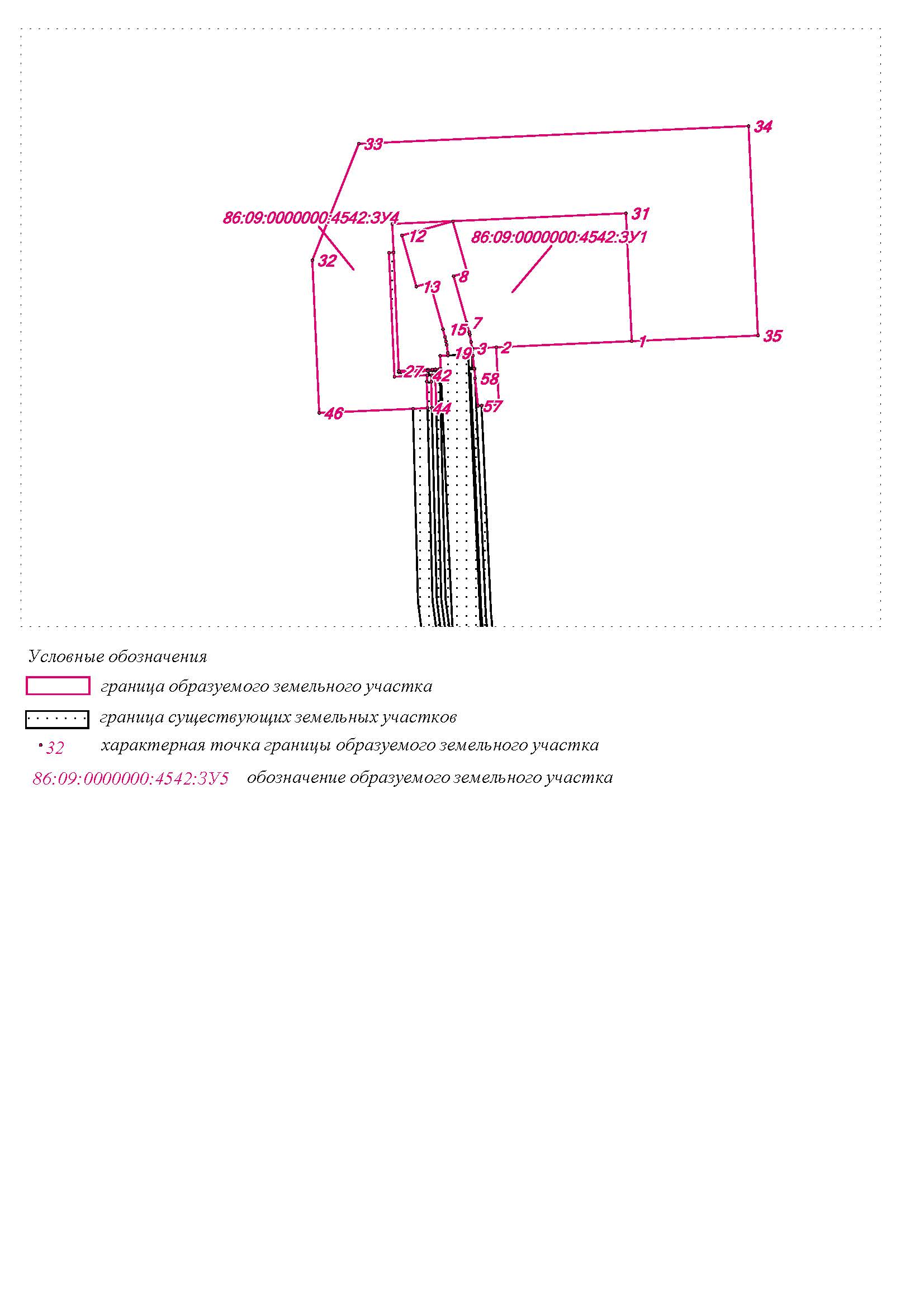 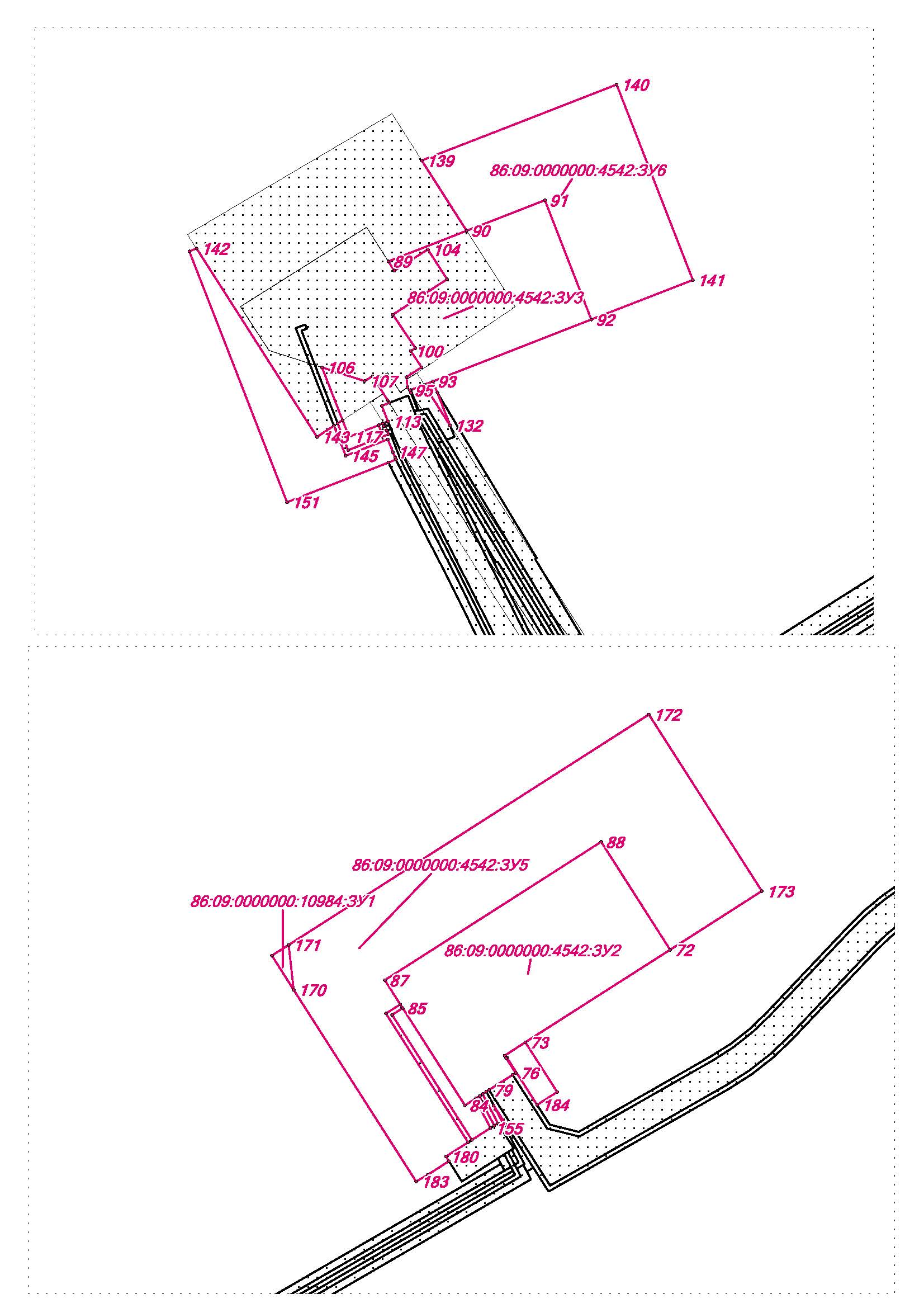 Каталог координат образуемых земельных участков1987792.5241781978.262987792.4941781978.193987793.5041781977.684987796.2041781987.725987827.9111781968.666987826.7211781962.587987824.481781963.458987821.981781964.489987822.321781966.1910987794.3641781982.99111001923.561782052.06121001960.731782051.09131001960.541782046.97141001952.951782046.3151001923.331782047.0716987979.5441782271.9817988201.3711782185.4818988012.1311781700.1619987727.391781811.1920987772.3691781926.5621987775.651781934.9822987777.7811781934.0223987784.2921781931.3424987798.6651781925.7225987779.9511781877.6926987924.8821781821.1827987929.0631781831.928987924.4121781833.7229987922.0411781827.6530987786.4321781880.5331987804.2661781926.3132987809.0271781924.3633987807.7671781917.9334987814.7681781915.235987816.5791781919.8636987813.4681781921.0737987813.7581781922.5138987817.1091781921.2139987818.9291781925.8840987836.7831781918.9241987848.3961781948.7542987830.5721781955.7143987832.0221781959.4444987854.2971781950.7545987854.6671781951.6946987831.4521781960.7447987833.4921781971.1348987798.0551781992.4449987801.5461782001.450987851.5061781981.9251987864.4791781976.8652987934.6441782156.82531002005.571782417.56541002243.421782406.8551002220.731781905.42561001917.541781919.14571001922.361782025.57581001923.11782042.08591001953.111782041.3601001960.311782041.94611001958.631782004.71621002099.551781998.33631002099.791782003.56641001965.311782009.41651001963.851782009.48661001965.341782042.38671001966.81782042.51681001967.031782047.54691001965.571782047.41701001965.731782050.97711001967.181782050.93721001967.411782055.92731001967.461782057.13741001982.461782056.46751001983.91782088.45761001968.911782089.12771001969.091782093.12781001989.091782092.23791001989.141782093.22801001967.681782094.2811001967.751782095.69821001925.621782097.6831001925.891782103.59841001926.771782123.09851001992.121782120.13861001999.081782274.187993900.6391784045.8288993922.5741784031.8189993899.4391784043.9490994165.9061784336.5291994366.5291784208.2892994092.691783779.9393993835.6951783944.2194993859.21178398195993864.4711783977.6396993880.6651784002.9797994026.8561783909.4998994037.2881783925.8199994033.0671783928.51100994025.3361783916.41101993883.3551784007.17102993896.8781784028.33103993925.2441784013.45104993930.6251784011.83105993933.4261784016.21106993927.1451784018.1107993899.5791784032.56108993902.1891784036.64109993900.2891784037.86110993935.4661784019.41111993938.1671784023.62112993940.0471784026.57113993945.9791784035.85114993957.2911784053.56115993959.4521784056.93116993976.3051784046.16117993976.8451784047118993923.2841784081.23119993937.8471784104120993994.2391784067.96121994099.3411784232.39№ этапа строительстваНаименование этапов строительстваКуст №7 Пайтыхского месторожденияКуст №7 Пайтыхского месторождения1 этапОбустройство скважины - позиция №1 куста №7 с сетями и оборудованием инженерного технического обеспечения2 этапОбустройство скважины - позиция №2 куста №7 с сетями и оборудованием инженерного технического обеспечения3 этапОбустройство скважины - позиция №3 куста №7 с сетями и оборудованием инженерного технического обеспечения4 этапОбустройство скважины - позиция №4 куста №7 с сетями и оборудованием инженерного технического обеспечения5 этапОбустройство скважины - позиция №5 куста №7 с сетями и оборудованием инженерного технического обеспечения6 этапОбустройство скважины - позиция №6 куста №7 с сетями и оборудованием инженерного технического обеспечения7 этапОбустройство скважины - позиция №7 куста №7 с сетями и оборудованием инженерного технического обеспечения8 этапОбустройство скважины - позиция №8 куста №7 с сетями и оборудованием инженерного технического обеспечения9 этапОбустройство скважины - позиция №9 куста №7 с сетями и оборудованием инженерного технического обеспечения10 этапОбустройство скважины - позиция №10 куста №7 с сетями и оборудованием инженерного технического обеспечения11 этапОбустройство скважины - позиция №11 куста №7 с сетями и оборудованием инженерного технического обеспечения12 этапОбустройство скважины - позиция №12 куста №7 с сетями и оборудованием инженерного технического обеспечения13 этапОбустройство скважины - позиция №13 куста №7 с сетями и оборудованием инженерного технического обеспечения14 этапОбустройство скважины - позиция №14 куста №7 с сетями и оборудованием инженерного технического обеспечения 15 этапОбустройство скважины - позиция №15 куста №7 с сетями и оборудованием инженерного технического обеспечения16 этапОбустройство скважины - позиция №16 куста №7 с сетями и оборудованием инженерного технического обеспечения17 этапОбустройство скважины - позиция №17 куста №7 с сетями и оборудованием инженерного технического обеспечения18 этапОбустройство скважины - позиция №18 куста №7 с сетями и оборудованием инженерного технического обеспечения19 этапОбустройство скважины - позиция №19 куста №7 с сетями и оборудованием инженерного технического обеспечения20 этапОбустройство скважины - позиция №20 куста №7 с сетями и оборудованием инженерного технического обеспечения21 этапОбустройство скважины - позиция №21 куста №7 с сетями и оборудованием инженерного технического обеспечения22 этапОбустройство скважины - позиция №22 куста №7 с сетями и оборудованием инженерного технического обеспечения23 этапОбустройство скважины - позиция №23 куста №7 с сетями и оборудованием инженерного технического обеспечения24 этапОбустройство скважины - позиция №24 куста №7 с сетями и оборудованием инженерного технического обеспечения25 этапУстановка блока дозирования реагентов Куст №25 Пайтыхского месторождения1 этапОбустройство скважины - позиция №1 куста №25 с сетями и оборудованием инженерного технического обеспечения2 этапОбустройство скважины - позиция №2 куста №25 с сетями и оборудованием инженерного технического обеспечения3 этапОбустройство скважины - позиция №3 куста №25 с сетями и оборудованием инженерного технического обеспечения4 этапОбустройство скважины - позиция №4 куста №25 с сетями и оборудованием инженерного технического обеспечения5 этапОбустройство скважины - позиция №5 куста №25 с сетями и оборудованием инженерного технического обеспечения6 этапОбустройство скважины - позиция №6 куста №25 с сетями и оборудованием инженерного технического обеспечения7 этапОбустройство скважины - позиция №7 куста №25 с сетями и оборудованием инженерного технического обеспечения8 этапОбустройство скважины - позиция №8 куста №25 с сетями и оборудованием инженерного технического обеспечения9 этапОбустройство скважины - позиция №9 куста №25 с сетями и оборудованием инженерного технического обеспечения10 этапОбустройство скважины - позиция №10 куста №25 с сетями и оборудованием инженерного технического обеспечения11 этапОбустройство скважины - позиция №11 куста №25 с сетями и оборудованием инженерного технического обеспечения12 этапОбустройство скважины - позиция №12 куста №25 с сетями и оборудованием инженерного технического обеспечения13 этапОбустройство скважины - позиция №13 куста №25 с сетями и оборудованием инженерного технического обеспечения14 этапОбустройство скважины - позиция №14 куста №25 с сетями и оборудованием инженерного технического обеспечения 15 этапОбустройство скважины - позиция №15 куста №25 с сетями и оборудованием инженерного технического обеспечения16 этапОбустройство скважины - позиция №16 куста №25 с сетями и оборудованием инженерного технического обеспечения17 этапОбустройство скважины - позиция №17 куста №25 с сетями и оборудованием инженерного технического обеспечения18 этапОбустройство скважины - позиция №18 куста №25 с сетями и оборудованием инженерного технического обеспечения19 этапОбустройство скважины - позиция №19 куста №25 с сетями и оборудованием инженерного технического обеспечения20 этапОбустройство скважины - позиция №20 куста №25 с сетями и оборудованием инженерного технического обеспечения21 этапОбустройство скважины - позиция №21 куста №25 с сетями и оборудованием инженерного технического обеспечения22 этапОбустройство скважины - позиция №22 куста №25 с сетями и оборудованием инженерного технического обеспечения23 этапОбустройство скважины - позиция №23 куста №25 с сетями и оборудованием инженерного технического обеспечения24 этапОбустройство скважины - позиция №24 куста №25 с сетями и оборудованием инженерного технического обеспечения25 этапУстановка блока дозирования реагентов Куст №45 Пайтыхского месторождения1 этапОбустройство скважины - позиция №1 куста №45 с сетями и оборудованием инженерного технического обеспечения2 этапОбустройство скважины - позиция №2 куста №45 с сетями и оборудованием инженерного технического обеспечения3 этапОбустройство скважины - позиция №3 куста №45 с сетями и оборудованием инженерного технического обеспечения4 этапОбустройство скважины - позиция №4 куста №45 с сетями и оборудованием инженерного технического обеспечения5 этапОбустройство скважины - позиция №5 куста №45 с сетями и оборудованием инженерного технического обеспечения6 этапОбустройство скважины - позиция №6 куста №45 с сетями и оборудованием инженерного технического обеспечения7 этапОбустройство скважины - позиция №7 куста №45 с сетями и оборудованием инженерного технического обеспечения8 этапОбустройство скважины - позиция №8 куста №45 с сетями и оборудованием инженерного технического обеспечения9 этапОбустройство скважины - позиция №9 куста №45 с сетями и оборудованием инженерного технического обеспечения10 этапОбустройство скважины - позиция №10 куста №45 с сетями и оборудованием инженерного технического обеспечения11 этапОбустройство скважины - позиция №11 куста №45 с сетями и оборудованием инженерного технического обеспечения12 этапОбустройство скважины - позиция №12 куста №45 с сетями и оборудованием инженерного технического обеспечения13 этапОбустройство скважины - позиция №13 куста №45 с сетями и оборудованием инженерного технического обеспечения14 этапОбустройство скважины - позиция №14 куста №45 с сетями и оборудованием инженерного технического обеспечения 15 этапОбустройство скважины - позиция №15 куста №45 с сетями и оборудованием инженерного технического обеспечения16 этапОбустройство скважины - позиция №16 куста №45 с сетями и оборудованием инженерного технического обеспечения17 этапОбустройство скважины - позиция №17 куста №45 с сетями и оборудованием инженерного технического обеспечения18 этапОбустройство скважины - позиция №18 куста №45 с сетями и оборудованием инженерного технического обеспечения19 этапОбустройство скважины - позиция №19 куста №45 с сетями и оборудованием инженерного технического обеспечения20 этапОбустройство скважины - позиция №20 куста №45 с сетями и оборудованием инженерного технического обеспечения21 этапОбустройство скважины - позиция №21 куста №45 с сетями и оборудованием инженерного технического обеспечения22 этапУстановка блока дозирования реагентов№ п/пУсловное обозначение земельного участка/части земельного участкаНомера характерных точек образуемых земельных участковПлощадь образуемых земельных участков, гаКадастровый номер земельного участка, из которого образуется земельный участокСпособы образования земельных участковКатегория земель/необходимость перевода из одной категорию в другую186:09:0000000:4542:ЗУ11-313.384186:09:0000000:4542Образование земельного участка путем раздела с сохранением исходногоЗемли лесного фонда/необходимость отсутствует286:09:0000000:4542:ЗУ272-884.40186:09:0000000:4542Образование земельного участка путем раздела с сохранением исходногоЗемли лесного фонда/необходимость отсутствует386:09:0000000:4542:ЗУ389-1183.03386:09:0000000:4542Образование земельного участка путем раздела с сохранением исходногоЗемли лесного фонда/необходимость отсутствует486:09:0000000:4542:ЗУ432-718.543886:09:0000000:4542Образование земельного участка путем раздела с сохранением исходногоЗемли лесного фонда/необходимость отсутствует586:09:0000000:4542:ЗУ5153-1898.558286:09:0000000:4542Образование земельного участка путем раздела с сохранением исходногоЗемли лесного фонда/необходимость отсутствует686:09:0000000:4542:ЗУ6119-1525.449786:09:0000000:4542Образование земельного участка путем раздела с сохранением исходногоЗемли лесного фонда/необходимость отсутствует786:09:0000000:10984:ЗУ1190-1920.052286:09:0000000:10984Образование земельного участка путем раздела с сохранением исходногоЗемли лесного фонда/необходимость отсутствуетЦелевое назначение лесовУчастковое лесничество/урочище (при наличии)Лесной кварталЛесотаксацион
ный выделПреобладающая породаПлощадь(га)/          запас древесины (куб.м)Площадь(га)/          запас древесины (куб.м)Площадь(га)/          запас древесины (куб.м)В том числе по группам возраста древостоя (га/куб.м)В том числе по группам возраста древостоя (га/куб.м)В том числе по группам возраста древостоя (га/куб.м)В том числе по группам возраста древостоя (га/куб.м)Целевое назначение лесовУчастковое лесничество/урочище (при наличии)Лесной кварталЛесотаксацион
ный выделПреобладающая породаПлощадь(га)/          запас древесины (куб.м)Площадь(га)/          запас древесины (куб.м)Площадь(га)/          запас древесины (куб.м)Молод-  някиСредне-  возраст-  ныеПриспе- вающиеСпелые и перестой-  ные123456667891086:09:0000000:4542:ЗУ186:09:0000000:4542:ЗУ186:09:0000000:4542:ЗУ186:09:0000000:4542:ЗУ186:09:0000000:4542:ЗУ186:09:0000000:4542:ЗУ186:09:0000000:4542:ЗУ186:09:0000000:4542:ЗУ186:09:0000000:4542:ЗУ186:09:0000000:4542:ЗУ186:09:0000000:4542:ЗУ186:09:0000000:4542:ЗУ1Куст скважин №45Куст скважин №45Куст скважин №45Куст скважин №45Куст скважин №45Куст скважин №45Куст скважин №45Куст скважин №45Куст скважин №45Куст скважин №45Куст скважин №45Куст скважин №45ЭксплуатационныеМулымское14934С2.7490/2202.7490/ 220ЭксплуатационныеМулымское14939Е0.6283/1010.6283/ 101ЭксплуатационныеМулымское149790.0068/--ПрофиляПрофиляПрофиляПрофиляИтого по объекту:Итого по объекту:3.3841/3212.7490/ 220000.6283/ 101Итого по участку:Итого по участку:3.3841/3212.7490/ 220000.6283/ 10186:09:0000000:4542:ЗУ286:09:0000000:4542:ЗУ286:09:0000000:4542:ЗУ286:09:0000000:4542:ЗУ286:09:0000000:4542:ЗУ286:09:0000000:4542:ЗУ286:09:0000000:4542:ЗУ286:09:0000000:4542:ЗУ286:09:0000000:4542:ЗУ286:09:0000000:4542:ЗУ286:09:0000000:4542:ЗУ286:09:0000000:4542:ЗУ2Куст скважин №7Куст скважин №7Куст скважин №7Куст скважин №7Куст скважин №7Куст скважин №7Куст скважин №7Куст скважин №7Куст скважин №7Куст скважин №7Куст скважин №7Куст скважин №7ЭксплуатационныеМулымское19419С4.3380/3474.3380/ 347ЭксплуатационныеМулымское194580.0630/--ПрофиляПрофиляПрофиляПрофиляИтого по объекту:Итого по объекту:4.4010/3470004.3380/ 347Итого по участку:Итого по участку:4.4010/3470004.3380/ 34786:09:0000000:4542:ЗУ386:09:0000000:4542:ЗУ386:09:0000000:4542:ЗУ386:09:0000000:4542:ЗУ386:09:0000000:4542:ЗУ386:09:0000000:4542:ЗУ386:09:0000000:4542:ЗУ386:09:0000000:4542:ЗУ386:09:0000000:4542:ЗУ386:09:0000000:4542:ЗУ386:09:0000000:4542:ЗУ386:09:0000000:4542:ЗУ3Куст скважин №25Куст скважин №25Куст скважин №25Куст скважин №25Куст скважин №25Куст скважин №25Куст скважин №25Куст скважин №25Куст скважин №25Куст скважин №25Куст скважин №25Куст скважин №25ЭксплуатационныеСамзасское / Тугринское20311К0.3370/240.3370/24ЭксплуатационныеСамзасское / Тугринское20312К2.6330/4742.6330/ 474ЭксплуатационныеСамзасское / Тугринское203520.0630/--ПрофиляПрофиляПрофиляПрофиляИтого по объекту:Итого по объекту:3.0330/4980002.9700/ 498Итого по участку:Итого по участку:3.0330/4980002.9700/ 49886:09:0000000:4542:ЗУ486:09:0000000:4542:ЗУ486:09:0000000:4542:ЗУ486:09:0000000:4542:ЗУ486:09:0000000:4542:ЗУ486:09:0000000:4542:ЗУ486:09:0000000:4542:ЗУ486:09:0000000:4542:ЗУ486:09:0000000:4542:ЗУ486:09:0000000:4542:ЗУ486:09:0000000:4542:ЗУ486:09:0000000:4542:ЗУ4Куст скважин №45Куст скважин №45Куст скважин №45Куст скважин №45Куст скважин №45Куст скважин №45Куст скважин №45Куст скважин №45Куст скважин №45Куст скважин №45Куст скважин №45Куст скважин №45ЭксплуатационныеМулымское14934С5.4379/4355.4379/ 435ЭксплуатационныеМулымское14939Е3.0695/4913.0695/ 491ЭксплуатационныеМулымское149790.0364/--ПрофиляПрофиляПрофиляПрофиляИтого по объекту:Итого по объекту:8.5438/9265.4379/ 435003.0695/ 491Итого по участку:Итого по участку:8.5438/9265.4379/ 435003.0695/ 49186:09:0000000:4542:ЗУ586:09:0000000:4542:ЗУ586:09:0000000:4542:ЗУ586:09:0000000:4542:ЗУ586:09:0000000:4542:ЗУ586:09:0000000:4542:ЗУ586:09:0000000:4542:ЗУ586:09:0000000:4542:ЗУ586:09:0000000:4542:ЗУ586:09:0000000:4542:ЗУ586:09:0000000:4542:ЗУ586:09:0000000:4542:ЗУ5Куст скважин №7Куст скважин №7Куст скважин №7Куст скважин №7Куст скважин №7Куст скважин №7Куст скважин №7Куст скважин №7Куст скважин №7Куст скважин №7Куст скважин №7Куст скважин №7ЭксплуатационныеСамзасское / Тугринское17821Е0.3016/480.3016/48ЭксплуатационныеСамзасское / Тугринское17823С0.0862/60.0862/6ЭксплуатационныеСамзасское / Тугринское178320.0062/--ПрофиляПрофиляПрофиляПрофиляЭксплуатационныеМулымское19418К1.3527/3381.3527/ 338ЭксплуатационныеМулымское19419С5.1440/4125.1440/ 412ЭксплуатационныеМулымское19420С1.2511/751.2511/75ЭксплуатационныеМулымское194570.0148/--Просеки квартальныеПросеки квартальныеПросеки квартальныеПросеки квартальныеЭксплуатационныеМулымское194580.2669/--ПрофиляПрофиляПрофиляПрофиляЭксплуатационныеМулымское194600.1347/--ЗимникиЗимникиЗимникиЗимникиИтого по объекту:Итого по объекту:8.5582/8790008.1356/ 879Итого по участку:Итого по участку:8.5582/8790008.1356/ 87986:09:0000000:4542:ЗУ686:09:0000000:4542:ЗУ686:09:0000000:4542:ЗУ686:09:0000000:4542:ЗУ686:09:0000000:4542:ЗУ686:09:0000000:4542:ЗУ686:09:0000000:4542:ЗУ686:09:0000000:4542:ЗУ686:09:0000000:4542:ЗУ686:09:0000000:4542:ЗУ686:09:0000000:4542:ЗУ686:09:0000000:4542:ЗУ6Куст скважин №25Куст скважин №25Куст скважин №25Куст скважин №25Куст скважин №25Куст скважин №25Куст скважин №25Куст скважин №25Куст скважин №25Куст скважин №25Куст скважин №25Куст скважин №25ЭксплуатационныеСамзасское / Тугринское20311К2.5368/1782.5368/ 178ЭксплуатационныеСамзасское / Тугринское20312К2.3257/4192.3257/ 419ЭксплуатационныеСамзасское / Тугринское20313Б0.3410/410.3410/41ЭксплуатационныеСамзасское / Тугринское203520.2462/--ПрофиляПрофиляПрофиляПрофиляИтого по объекту:Итого по объекту:5.4497/6380005.2035/ 638Итого по участку:Итого по участку:5.4497/6380005.2035/ 63886:09:0000000:10984:ЗУ186:09:0000000:10984:ЗУ186:09:0000000:10984:ЗУ186:09:0000000:10984:ЗУ186:09:0000000:10984:ЗУ186:09:0000000:10984:ЗУ186:09:0000000:10984:ЗУ186:09:0000000:10984:ЗУ186:09:0000000:10984:ЗУ186:09:0000000:10984:ЗУ186:09:0000000:10984:ЗУ186:09:0000000:10984:ЗУ1Куст скважин №7Куст скважин №7Куст скважин №7Куст скважин №7Куст скважин №7Куст скважин №7Куст скважин №7Куст скважин №7Куст скважин №7Куст скважин №7Куст скважин №7Куст скважин №7ЭксплуатационныеСамзасское / Тугринское17821Е0.0522/80.0522/8Итого по объекту:Итого по объекту:0.0522/80000.0522/8Итого по участку:Итого по участку:0.0522/80000.0522/8Мулымское участковое лесничествоМулымское участковое лесничествоМулымское участковое лесничествоМулымское участковое лесничествоМулымское участковое лесничество24.4931/24198.1869/ 6550015.7836/ 1764Самзасское участковое лесничествоСамзасское участковое лесничествоСамзасское участковое лесничествоСамзасское участковое лесничествоСамзасское участковое лесничество8.9289/11980008.6135/ 1198Всего по отводу:Всего по отводу:33.4220/36178.1869/ 6550024.3971/ 2962Лесной кварталЛесотаксацион
ный выделЦелевое назначение лесовПреобладающая породаСостав насажденийВозраст Бонитет Полнота Средний запас древесины (куб.м/га)Средний запас древесины (куб.м/га)Средний запас древесины (куб.м/га)Средний запас древесины (куб.м/га)Лесной кварталЛесотаксацион
ный выделЦелевое назначение лесовПреобладающая породаСостав насажденийВозраст Бонитет Полнота Молод-  някиСредне-  возраст-  ныеПриспе- вающиеСпелые и перестой-  ные12345678910111214934ЭксплуатационныеС3С2К2Е3Б+ОС / 4С3Е1К2Б2540.760/2014939ЭксплуатационныеЕ4Е2К2С2Б+Л16050.716086:09:0000000:4542:ЗУ286:09:0000000:4542:ЗУ286:09:0000000:4542:ЗУ286:09:0000000:4542:ЗУ286:09:0000000:4542:ЗУ286:09:0000000:4542:ЗУ286:09:0000000:4542:ЗУ286:09:0000000:4542:ЗУ286:09:0000000:4542:ЗУ286:09:0000000:4542:ЗУ286:09:0000000:4542:ЗУ286:09:0000000:4542:ЗУ2Куст скважин №7Куст скважин №7Куст скважин №7Куст скважин №7Куст скважин №7Куст скважин №7Куст скважин №7Куст скважин №7Куст скважин №7Куст скважин №7Куст скважин №7Куст скважин №719419ЭксплуатационныеС10С1805А0.68086:09:0000000:4542:ЗУ386:09:0000000:4542:ЗУ386:09:0000000:4542:ЗУ386:09:0000000:4542:ЗУ386:09:0000000:4542:ЗУ386:09:0000000:4542:ЗУ386:09:0000000:4542:ЗУ386:09:0000000:4542:ЗУ386:09:0000000:4542:ЗУ386:09:0000000:4542:ЗУ386:09:0000000:4542:ЗУ386:09:0000000:4542:ЗУ3Куст скважин №25Куст скважин №25Куст скважин №25Куст скважин №25Куст скважин №25Куст скважин №25Куст скважин №25Куст скважин №25Куст скважин №25Куст скважин №25Куст скважин №25Куст скважин №2520311ЭксплуатационныеК5К3С1Е1Б24050.47020312ЭксплуатационныеК6К3Е1Б26050.518086:09:0000000:4542:ЗУ486:09:0000000:4542:ЗУ486:09:0000000:4542:ЗУ486:09:0000000:4542:ЗУ486:09:0000000:4542:ЗУ486:09:0000000:4542:ЗУ486:09:0000000:4542:ЗУ486:09:0000000:4542:ЗУ486:09:0000000:4542:ЗУ486:09:0000000:4542:ЗУ486:09:0000000:4542:ЗУ486:09:0000000:4542:ЗУ4Куст скважин №45Куст скважин №45Куст скважин №45Куст скважин №45Куст скважин №45Куст скважин №45Куст скважин №45Куст скважин №45Куст скважин №45Куст скважин №45Куст скважин №45Куст скважин №4514934ЭксплуатационныеС3С2К2Е3Б+ОС / 4С3Е1К2Б2540.760/2014939ЭксплуатационныеЕ4Е2К2С2Б+Л16050.716086:09:0000000:4542:ЗУ586:09:0000000:4542:ЗУ586:09:0000000:4542:ЗУ586:09:0000000:4542:ЗУ586:09:0000000:4542:ЗУ586:09:0000000:4542:ЗУ586:09:0000000:4542:ЗУ586:09:0000000:4542:ЗУ586:09:0000000:4542:ЗУ586:09:0000000:4542:ЗУ586:09:0000000:4542:ЗУ586:09:0000000:4542:ЗУ5Куст скважин №7Куст скважин №7Куст скважин №7Куст скважин №7Куст скважин №7Куст скважин №7Куст скважин №7Куст скважин №7Куст скважин №7Куст скважин №7Куст скважин №7Куст скважин №717821ЭксплуатационныеЕ4Е2К4Б18050.616017823ЭксплуатационныеС9С1К1505А0.57019418ЭксплуатационныеК3К3Е1Л3Б24050.625019419ЭксплуатационныеС10С1805А0.68019420ЭксплуатационныеС5С2Е3Б1805А0.56086:09:0000000:4542:ЗУ686:09:0000000:4542:ЗУ686:09:0000000:4542:ЗУ686:09:0000000:4542:ЗУ686:09:0000000:4542:ЗУ686:09:0000000:4542:ЗУ686:09:0000000:4542:ЗУ686:09:0000000:4542:ЗУ686:09:0000000:4542:ЗУ686:09:0000000:4542:ЗУ686:09:0000000:4542:ЗУ686:09:0000000:4542:ЗУ6Куст скважин №25Куст скважин №25Куст скважин №25Куст скважин №25Куст скважин №25Куст скважин №25Куст скважин №25Куст скважин №25Куст скважин №25Куст скважин №25Куст скважин №25Куст скважин №2520311ЭксплуатационныеК5К3С1Е1Б24050.47020312ЭксплуатационныеК6К3Е1Б26050.518020313ЭксплуатационныеБ8Б1К1Е7540.912086:09:0000000:10984:ЗУ186:09:0000000:10984:ЗУ186:09:0000000:10984:ЗУ186:09:0000000:10984:ЗУ186:09:0000000:10984:ЗУ186:09:0000000:10984:ЗУ186:09:0000000:10984:ЗУ186:09:0000000:10984:ЗУ186:09:0000000:10984:ЗУ186:09:0000000:10984:ЗУ186:09:0000000:10984:ЗУ186:09:0000000:10984:ЗУ1Куст скважин №7Куст скважин №7Куст скважин №7Куст скважин №7Куст скважин №7Куст скважин №7Куст скважин №7Куст скважин №7Куст скважин №7Куст скважин №7Куст скважин №7Куст скважин №717821ЭксплуатационныеЕ4Е2К4Б18050.61601 "86:09:0000000:4542:ЗУ1"1 "86:09:0000000:4542:ЗУ1"1 "86:09:0000000:4542:ЗУ1"1 "86:09:0000000:4542:ЗУ1"1 "86:09:0000000:4542:ЗУ1"1 "86:09:0000000:4542:ЗУ1"11001999.081001999.081782274.11782274.11782274.121001992.121001992.121782120.131782120.131782120.1331001990.871001990.871782092.611782092.611782092.6141001998.291001998.291782091.731782091.731782091.7351002006.441002006.441782090.11782090.11782090.161002009.311002009.311782089.541782089.541782089.5471002020.151002020.151782086.571782086.571782086.578100207310020731782071.81782071.81782071.891002073.111002073.111782071.81782071.81782071.8101002077.491002077.491782087.21782087.21782087.2111002135.271002135.271782071.011782071.011782071.01121002119.061002119.061782013.161782013.161782013.16131002061.181002061.181782029.421782029.421782029.42141002065.551002065.551782044.821782044.821782044.82151002012.61002012.61782059.751782059.751782059.75161002003.841002003.841782062.071782062.071782062.0717100199910019991782063.011782063.011782063.01181001994.811001994.811782063.881782063.881782063.88191001985.741001985.741782065.11782065.11782065.1201001982.861001982.861782065.41782065.41782065.4211001982.461001982.461782056.461782056.461782056.46221001967.461001967.461782057.131782057.131782057.13231001967.411001967.411782055.921782055.921782055.92241001967.181001967.181782050.931782050.931782050.93251001967.031001967.031782047.541782047.541782047.54261001966.81001966.81782042.511782042.511782042.51271001965.321001965.321782009.641782009.641782009.64281001965.311001965.311782009.411782009.411782009.41291002099.791002099.791782003.561782003.561782003.56301002132.281002132.281782002.091782002.091782002.09311002144.291002144.291782267.521782267.521782267.5211001999.081001999.081782274.11782274.11782274.12(1) "86:09:0000000:4542:ЗУ4"2(1) "86:09:0000000:4542:ЗУ4"2(1) "86:09:0000000:4542:ЗУ4"2(1) "86:09:0000000:4542:ЗУ4"2(1) "86:09:0000000:4542:ЗУ4"2(1) "86:09:0000000:4542:ЗУ4"321002090.941002090.941781911.291781911.291781911.29331002223.381002223.381781963.971781963.971781963.97341002243.421002243.421782406.81782406.81782406.8351002005.571002005.571782417.561782417.561782417.56361001999.081001999.081782274.11782274.11782274.1371002144.291002144.291782267.521782267.521782267.52381002132.281002132.281782002.091782002.091782002.09391002099.791002099.791782003.561782003.561782003.56401002099.551002099.551781998.331781998.331781998.33411001958.631001958.631782004.711782004.711782004.71421001960.311001960.311782041.941782041.941782041.94431001953.111001953.111782041.31782041.31782041.3441001923.11001923.11782042.081782042.081782042.08451001922.361001922.361782025.571782025.571782025.57461001917.541001917.541781919.141781919.141781919.14321002090.941002090.941781911.291781911.291781911.292(2) "86:09:0000000:4542:ЗУ4"2(2) "86:09:0000000:4542:ЗУ4"2(2) "86:09:0000000:4542:ЗУ4"2(2) "86:09:0000000:4542:ЗУ4"2(2) "86:09:0000000:4542:ЗУ4"2(2) "86:09:0000000:4542:ЗУ4"471001965.321001965.321782009.641782009.641782009.64481001966.81001966.81782042.511782042.511782042.51491001965.341001965.341782042.381782042.381782042.38501001963.851001963.851782009.481782009.481782009.48511001965.311001965.311782009.411782009.411782009.41471001965.321001965.321782009.641782009.641782009.642(3) "86:09:0000000:4542:ЗУ4"2(3) "86:09:0000000:4542:ЗУ4"2(3) "86:09:0000000:4542:ЗУ4"2(3) "86:09:0000000:4542:ЗУ4"2(3) "86:09:0000000:4542:ЗУ4"2(3) "86:09:0000000:4542:ЗУ4"521001960.541001960.541782046.971782046.971782046.97531001960.731001960.731782051.091782051.091782051.09541001923.561001923.561782052.061782052.061782052.06551001923.331001923.331782047.071782047.071782047.07561001952.951001952.951782046.31782046.31782046.3521001960.541001960.541782046.971782046.971782046.972(4) "86:09:0000000:4542:ЗУ4"2(4) "86:09:0000000:4542:ЗУ4"2(4) "86:09:0000000:4542:ЗУ4"2(4) "86:09:0000000:4542:ЗУ4"2(4) "86:09:0000000:4542:ЗУ4"2(4) "86:09:0000000:4542:ЗУ4"571001925.71001925.71782099.391782099.391782099.39581001956.71001956.71782096.191782096.191782096.19591001967.751001967.751782095.691782095.691782095.69601001967.721001967.721782095.061782095.061782095.06611001982.631001982.631782093.521782093.521782093.52621001989.141001989.141782093.221782093.221782093.22631001989.121001989.121782092.821782092.821782092.82641001990.871001990.871782092.611782092.611782092.61651001992.121001992.121782120.131782120.131782120.13661001926.771001926.771782123.091782123.091782123.09671001925.891001925.891782103.591782103.591782103.59571001925.71001925.71782099.391782099.391782099.392(5) "86:09:0000000:4542:ЗУ4"2(5) "86:09:0000000:4542:ЗУ4"2(5) "86:09:0000000:4542:ЗУ4"2(5) "86:09:0000000:4542:ЗУ4"2(5) "86:09:0000000:4542:ЗУ4"2(5) "86:09:0000000:4542:ЗУ4"681001967.181001967.181782050.931782050.931782050.93691001965.731001965.731782050.971782050.971782050.97701001965.571001965.571782047.411782047.411782047.41711001967.031001967.031782047.541782047.541782047.54681001967.181001967.181782050.931782050.931782050.933 "86:09:0000000:4542:ЗУ2"3 "86:09:0000000:4542:ЗУ2"3 "86:09:0000000:4542:ЗУ2"3 "86:09:0000000:4542:ЗУ2"3 "86:09:0000000:4542:ЗУ2"3 "86:09:0000000:4542:ЗУ2"72994099.341994099.3411784232.391784232.391784232.3973993994.239993994.2391784067.961784067.961784067.9674993979.126993979.1261784044.351784044.351784044.3575993976.305993976.3051784046.161784046.161784046.1676993959.452993959.4521784056.931784056.931784056.9377993957.291993957.2911784053.561784053.561784053.5678993945.979993945.9791784035.851784035.851784035.8579993940.047993940.0471784026.571784026.571784026.5780993938.167993938.1671784023.621784023.621784023.6281993935.466993935.4661784019.411784019.411784019.4182993933.426993933.4261784016.211784016.211784016.2183993930.625993930.6251784011.831784011.831784011.8384993922.534993922.5341783999.171783999.171783999.1785994033.067994033.0671783928.511783928.511783928.5186994037.288994037.2881783925.811783925.811783925.8187994064.694994064.6941783908.291783908.291783908.2988994221.828994221.8281784154.081784154.081784154.0872994099.341994099.3411784232.391784232.391784232.395(1) "86:09:0000000:4542:ЗУ3"5(1) "86:09:0000000:4542:ЗУ3"5(1) "86:09:0000000:4542:ЗУ3"5(1) "86:09:0000000:4542:ЗУ3"5(1) "86:09:0000000:4542:ЗУ3"5(1) "86:09:0000000:4542:ЗУ3"89988000.758988000.7581781926.221781926.221781926.2290988035.426988035.4261782015.131782015.131782015.1391988070.083988070.0831782104.011782104.011782104.0192987934.644987934.6441782156.821782156.821782156.8293987864.479987864.4791781976.861781976.861781976.8694987854.667987854.6671781951.691781951.691781951.6995987854.297987854.2971781950.751781950.751781950.7596987851.576987851.5761781951.811781951.811781951.8197987857.428987857.4281781948.021781948.021781948.0298987869.35987869.351781946.811781946.811781946.8199987880.472987880.4721781963.971781963.971781963.97100987898.846987898.8461781951.551781951.551781951.55101987902.377987902.3771781956.851781956.851781956.85102987940.205987940.2051781931.271781931.271781931.27103987980.314987980.3141781992.821781992.821781992.82104988014.211988014.2111781971.081781971.081781971.08105987990.136987990.1361781932.971781932.971781932.9789988000.758988000.7581781926.221781926.221781926.225(2) "86:09:0000000:4542:ЗУ3"5(2) "86:09:0000000:4542:ЗУ3"5(2) "86:09:0000000:4542:ЗУ3"5(2) "86:09:0000000:4542:ЗУ3"5(2) "86:09:0000000:4542:ЗУ3"5(2) "86:09:0000000:4542:ЗУ3"106987880.282987880.2821781850.921781850.921781850.92107987864.819987864.8191781899.411781899.411781899.41108987870.37987870.371781908.331781908.331781908.33109987865.539987865.5391781911.431781911.431781911.43110987843.064987843.0641781925.371781925.371781925.37111987840.034987840.0341781927.281781927.281781927.28112987836.783987836.7831781918.921781918.921781918.92113987818.929987818.9291781925.881781925.881781925.88114987817.109987817.1091781921.211781921.211781921.21115987816.579987816.5791781919.861781919.861781919.86116987814.768987814.7681781915.21781915.21781915.2117987801.646987801.6461781881.581781881.581781881.58118987820.44987820.441781874.261781874.261781874.26106987880.282987880.2821781850.921781850.921781850.926(1) "86:09:0000000:4542:ЗУ6"6(1) "86:09:0000000:4542:ЗУ6"6(1) "86:09:0000000:4542:ЗУ6"6(1) "86:09:0000000:4542:ЗУ6"6(1) "86:09:0000000:4542:ЗУ6"6(1) "86:09:0000000:4542:ЗУ6"119987816.779987816.7791781868.71781868.71781868.7120987820.44987820.441781874.261781874.261781874.26121987801.646987801.6461781881.581781881.581781881.58122987814.768987814.7681781915.21781915.21781915.2123987807.767987807.7671781917.931781917.931781917.93124987809.027987809.0271781924.361781924.361781924.36125987804.266987804.2661781926.311781926.311781926.31126987786.432987786.4321781880.531781880.531781880.53119987816.779987816.7791781868.71781868.71781868.76(2) "86:09:0000000:4542:ЗУ6"6(2) "86:09:0000000:4542:ЗУ6"6(2) "86:09:0000000:4542:ЗУ6"6(2) "86:09:0000000:4542:ЗУ6"6(2) "86:09:0000000:4542:ЗУ6"6(2) "86:09:0000000:4542:ЗУ6"127987817.059987817.059987817.0591781921.081781921.08128987816.459987816.459987816.4591781921.471781921.47129987813.758987813.758987813.7581781922.511781922.51130987813.468987813.468987813.4681781921.071781921.07131987816.579987816.579987816.5791781919.861781919.86127987817.059987817.059987817.0591781921.081781921.086(3) "86:09:0000000:4542:ЗУ6"6(3) "86:09:0000000:4542:ЗУ6"6(3) "86:09:0000000:4542:ЗУ6"6(3) "86:09:0000000:4542:ЗУ6"6(3) "86:09:0000000:4542:ЗУ6"6(3) "86:09:0000000:4542:ЗУ6"132987814.528987814.528987814.5281781996.341781996.34133987860.588987860.588987860.5881781966.891781966.89134987864.479987864.479987864.4791781976.861781976.86135987851.506987851.506987851.5061781981.921781981.92132987814.528987814.528987814.5281781996.341781996.346(4) "86:09:0000000:4542:ЗУ6"6(4) "86:09:0000000:4542:ЗУ6"6(4) "86:09:0000000:4542:ЗУ6"6(4) "86:09:0000000:4542:ЗУ6"6(4) "86:09:0000000:4542:ЗУ6"6(4) "86:09:0000000:4542:ЗУ6"136987934.644987934.644987934.6441782156.821782156.82137988070.083988070.083988070.0831782104.011782104.01138988035.426988035.426988035.4261782015.131782015.13139988115.093988115.093988115.0931781964.211781964.21140988201.371988201.371988201.3711782185.481782185.48141987979.544987979.544987979.5441782271.981782271.98136987934.644987934.644987934.6441782156.821782156.826(5) "86:09:0000000:4542:ЗУ6"6(5) "86:09:0000000:4542:ЗУ6"6(5) "86:09:0000000:4542:ЗУ6"6(5) "86:09:0000000:4542:ЗУ6"6(5) "86:09:0000000:4542:ЗУ6"6(5) "86:09:0000000:4542:ЗУ6"142988015.361988015.361988015.3611781708.451781708.45143987801.326987801.326987801.3261781845.261781845.26144987813.968987813.968987813.9681781864.431781864.43145987779.951987779.951987779.9511781877.691781877.69146987798.665987798.665987798.6651781925.721781925.72147987784.292987784.292987784.2921781931.341781931.34148987777.781987777.781987777.7811781934.021781934.02149987775.65987775.65987775.651781934.981781934.98150987772.369987772.369987772.3691781926.561781926.56151987727.39987727.39987727.391781811.191781811.19152988012.131988012.131988012.1311781700.161781700.16142988015.361988015.361988015.3611781708.451781708.457(1) "86:09:0000000:4542:ЗУ5"7(1) "86:09:0000000:4542:ЗУ5"7(1) "86:09:0000000:4542:ЗУ5"7(1) "86:09:0000000:4542:ЗУ5"7(1) "86:09:0000000:4542:ЗУ5"7(1) "86:09:0000000:4542:ЗУ5"153993930.625993930.625993930.6251784011.831784011.83154993925.244993925.244993925.2441784013.451784013.45155993896.878993896.878993896.8781784028.331784028.33156993883.355993883.355993883.3551784007.171784007.17157994025.336994025.336994025.3361783916.411783916.41158994033.067994033.067994033.0671783928.511783928.51159993922.534993922.534993922.5341783999.171783999.17153993930.625993930.625993930.6251784011.831784011.837(2) "86:09:0000000:4542:ЗУ5"7(2) "86:09:0000000:4542:ЗУ5"7(2) "86:09:0000000:4542:ЗУ5"7(2) "86:09:0000000:4542:ЗУ5"7(2) "86:09:0000000:4542:ЗУ5"7(2) "86:09:0000000:4542:ЗУ5"160160993933.426993933.426993933.4261784016.21161161993935.466993935.466993935.4661784019.41162162993900.289993900.289993900.2891784037.86163163993896.928993896.928993896.9281784040164164993902.189993902.189993902.1891784036.64165165993899.579993899.579993899.5791784032.56166166993927.145993927.145993927.1451784018.1160160993933.426993933.426993933.4261784016.217(3) "86:09:0000000:4542:ЗУ5"7(3) "86:09:0000000:4542:ЗУ5"7(3) "86:09:0000000:4542:ЗУ5"7(3) "86:09:0000000:4542:ЗУ5"7(3) "86:09:0000000:4542:ЗУ5"7(3) "86:09:0000000:4542:ЗУ5"167167993922.574993922.574993922.5741784031.81168168993900.639993900.639993900.6391784045.82169169993899.439993899.439993899.4391784043.94167167993922.574993922.574993922.5741784031.817(4) "86:09:0000000:4542:ЗУ5"7(4) "86:09:0000000:4542:ЗУ5"7(4) "86:09:0000000:4542:ЗУ5"7(4) "86:09:0000000:4542:ЗУ5"7(4) "86:09:0000000:4542:ЗУ5"7(4) "86:09:0000000:4542:ЗУ5"170170994053.812994053.812994053.8121783804.78171171994104.883994104.883994104.8831783798.99172172994366.529994366.529994366.5291784208.28173173994165.906994165.906994165.9061784336.52174174994099.341994099.341994099.3411784232.39175175994221.828994221.828994221.8281784154.08176176994064.694994064.694994064.6941783908.29177177994037.288994037.288994037.2881783925.81178178994026.856994026.856994026.8561783909.49179179993880.665993880.665993880.6651784002.97180180993864.471993864.471993864.4711783977.63181181993859.21993859.21993859.211783981182182993843.677993843.677993843.6771783956.7183183993836.265993836.265993836.2651783943.85170170994053.812994053.812994053.8121783804.787(5) "86:09:0000000:4542:ЗУ5"7(5) "86:09:0000000:4542:ЗУ5"7(5) "86:09:0000000:4542:ЗУ5"7(5) "86:09:0000000:4542:ЗУ5"7(5) "86:09:0000000:4542:ЗУ5"7(5) "86:09:0000000:4542:ЗУ5"184184993923.284993923.284993923.2841784081.23185185993976.845993976.845993976.8451784047186186993976.305993976.305993976.3051784046.16187187993979.126993979.126993979.1261784044.35188188993994.239993994.239993994.2391784067.96189189993937.847993937.847993937.8471784104184184993923.284993923.284993923.2841784081.238 "86:09:0000000:10984:ЗУ1"8 "86:09:0000000:10984:ЗУ1"8 "86:09:0000000:10984:ЗУ1"8 "86:09:0000000:10984:ЗУ1"8 "86:09:0000000:10984:ЗУ1"8 "86:09:0000000:10984:ЗУ1"190190994092.69994092.69994092.691783779.93191191994104.883994104.883994104.8831783798.99192192994053.812994053.812994053.8121783804.78190190994092.69994092.69994092.691783779.93